ФЕДЕРАЛЬНАЯ СЛУЖБА ПО НАДЗОРУ В СФЕРЕ ОБРАЗОВАНИЯ И НАУКИПИСЬМОот 12 июля 2023 г. N 07-569Рособрнадзор в целях предупреждения нарушения обязательных требований законодательства Российской Федерации в сфере образования информирует, что в соответствии с пунктом 11 части 3 статьи 28 Федерального закона от 29 декабря 2023 г. N 273-ФЗ "Об образовании в Российской Федерации" (далее - Закон об образовании) к компетенции образовательной организации в установленной сфере деятельности относится индивидуальный учет результатов освоения обучающимися образовательных программ и поощрений обучающихся, а также хранение в архивах информации об этих результатах и поощрениях.Хранению в личном деле выпускника образовательной организации подлежат в том числе копии документа об образовании и (или) квалификации, дубликата документа об образовании и (или) квалификации в случае его выдачи.Федеральная служба по надзору в сфере образования и науки обращает внимание руководителей образовательных организаций на то, что положениями Федерального закона от 22.10.2004 N 125-ФЗ "Об архивном деле в Российской Федерации" установлена необходимость упорядочения, хранения в образовательной организации в пределах установленных законодательством сроков либо передачи на хранение в государственный или муниципальный архив документов по личному составу, в том числе личных дел выпускников образовательной организации.Заместитель руководителяС.М.КОЧЕТОВА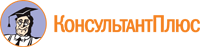 